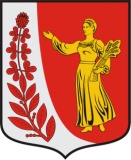 СОВЕТ ДЕПУТАТОВ МУНИЦИПАЛЬНОГО ОБРАЗОВАНИЯ «ПУДОМЯГСКОЕ СЕЛЬСКОЕ ПОСЕЛЕНИЕ» ГАТЧИНСКОГО МУНИЦИПАЛЬНОГО РАЙОНА ЛЕНИНГРАДСКОЙ ОБЛАСТИР Е Ш Е Н И Е«20» декабря  2018 год                                                                                       № 255О внесении изменений  в   Положение о представлении гражданами, претендующими на замещение должностей муниципальной службы, и муниципальными служащими администрации Пудомягского сельского поселения сведений о доходах, об имуществе и обязательствах имущественного характера» утвержденное решением  Совета депутатов Пудомягского сельского поселения от 09.04.2015 г. № 50        С учетом положений Федеральных законов от 02.03.2007 № 25-ФЗ "О муниципальной службе в Российской Федерации"; от 25.12.2008 № 273-ФЗ "О противодействии коррупции"; Указов Президента Российской Федерации   от 18.05.2009 № 557 «Об утверждении перечня должностей федеральной государственной службы, при назначении на которые граждане и при замещении которых федеральные государственные служащие обязаны представлять сведения о своих доходах, об имуществе и обязательствах имущественного характера, а также сведения о доходах, об имуществе и обязательствах имущественного характера своих супруги (супруга) и несовершеннолетних детей»; от 18.05.2009№ 559 "О представлении гражданами, претендующими на замещение должностей федеральной государственной службы, и федеральными государственными служащими сведений о доходах, об имуществе и обязательствах имущественного характера"; Областного закона от 11.03.2008 № 14-ОЗ "О правовом регулировании муниципальной службы в Ленинградской области»; Устава Пудомягского сельского поселения, Совет депутатов Пудомягского сельского поселения Р Е Ш И Л:1.	Дополнить  Положение о представлении гражданами, претендующими на замещение должностей муниципальной службы, и муниципальными служащими администрации Пудомягского сельского поселения  сведений о доходах, об имуществе и обязательствах имущественного характера»  утвержденное решением   Совета депутатов от 09.04.2015 г.  № 50   приложением  следующего содержания: «Перечень  должностей муниципальной службы, при назначении на которые граждане и при замещении которых муниципальные служащие обязаны представлять сведения о своих доходах, расходах, об имуществе и обязательствах имущественного характера, а также сведения о доходах, имуществе и обязательствах имущественного характера своих супруги (супруга) и несовершеннолетних детей:Заместитель главы администрации       Начальник отдела  Заместитель начальника Начальник канцелярииГлавный  специалистВедущий специалистСпециалист 1 категории2. Начальнику канцелярии администрации Пудомягского сельского поселения ознакомить с настоящим решением  муниципальных служащих Пудомягского сельского поселения. 3. Настоящее решение вступает в силу с даты опубликования и  подлежит размещению на официальном сайте администрации Пудомягского сельского поселенияГлава Пудомягского сельского поселения                                              Л.И. Буянова